ŠKOLSKÉ VÝLETYCHATA ENERGETIK PLEJSYCenová ponukaŠkolský výletUbytovanie v chate na 1 noc/2dni, polpenzia, pitný režim neobmedzene			16,00 €/osobuObed												  4,00 €/osobuKaždá 15-ta osoba má pobyt grátisV prípade záujmu Vám radi vypracujeme cenovú ponuku na mieru.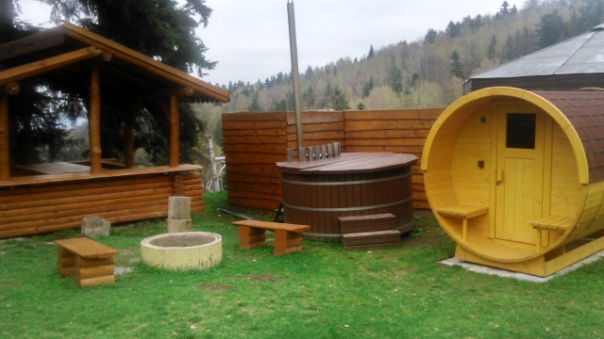 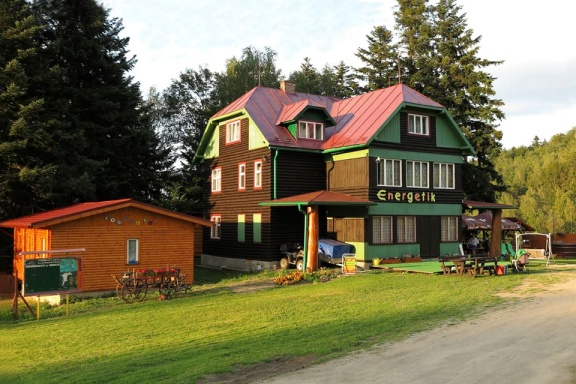 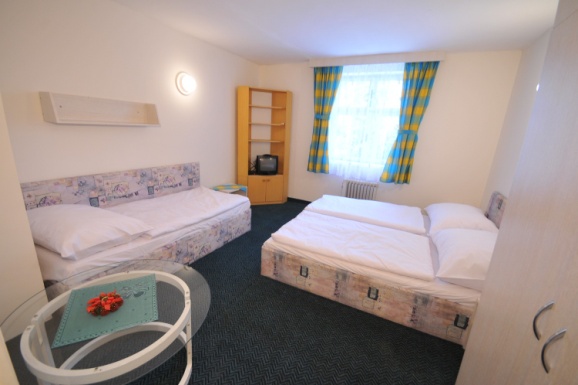 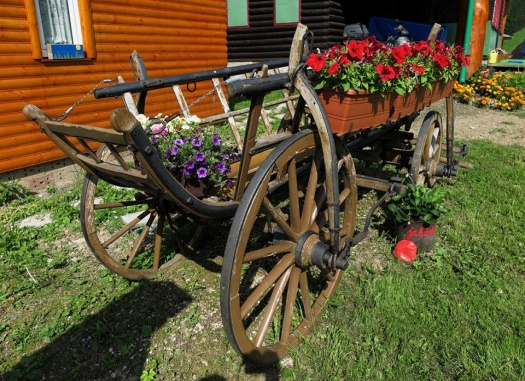 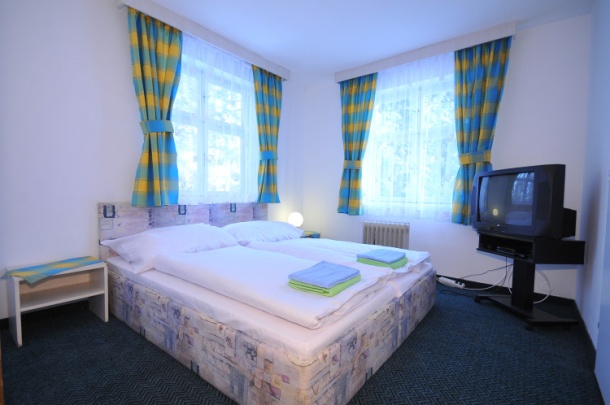 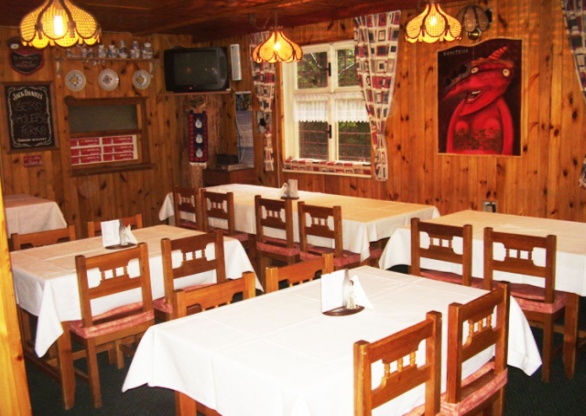 Popis ubytovania Ubytovanie v 2-6-lôžkových izbách, sociálne zariadenie spoločné na chodbeApartmán s vlastným sociálnym zariadenímCelková kapacita chaty – 28 pevných lôžok + 2 prístelkyPonuka chaty Energetik Plejsy						Kontakt:Ubytovanie v chate							Marián Figľár Plná penzia a pitný režim (možnosť pripraviť 			Krompachydesiatu a olovrant za poplatok 2 € na osobu)			Tel: +421 915 579 607Wifi zdarma								E-mail: info@energetikplejsy.skWellness (fínska sauna, kaďa – za poplatok)				www.energetikplejsy.skAltánok na opekanieDomáce zvieratkáZ Krompách odvoz batožiny zdarma Petang zdarmaKroket zdarma